T.C.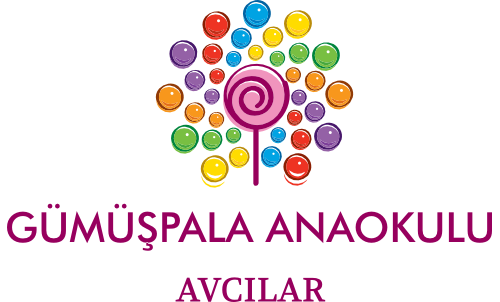 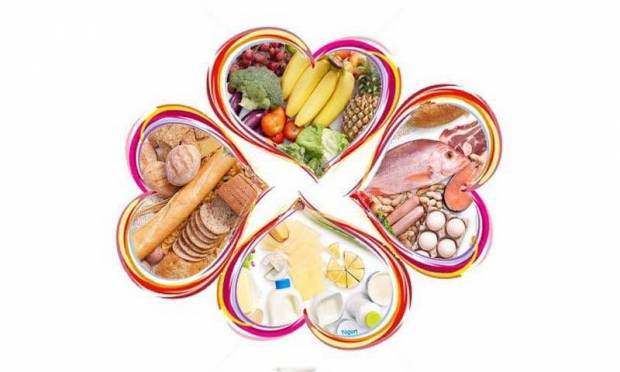 AVCILAR KAYMAKAMLIĞIGÜMÜŞPALA ANAOKULU2019-2020 EĞİTİM ÖĞRETİM YILIKASIM AYI BESLENME LİSTESİ   Esra ÇALAĞİL                                                      Ebru UZUN                                                    Özcan ÇAĞLAR          Okul Öncesi Öğretmeni                                     Müdür yardımcısı                                               Okul Müdürü01.11.19CumaSabah: Tavuklu Şehriye Çorbası, Petibör bisküvi, EkmekÖğlen: Tavuklu Şehriye Çorbası,  Petibör bisküvi, Ekmek04.11.2019Pazartesi05.11.2019Salı         06.11.2019Çarşamba07.11.2019Perşembe08.11.2019CumaSabah: Krem Peynirli Ekmek, Zeytin, Havuç, SütÖğlen: Krem Peynirli Ekmek, Zeytin, Havuç, SütSabah: Haşlanmış Yumurta, Beyaz Peynir, Havuç, Zeytin, Ekmek, KompostoÖğlen: Peynirli Makarna, KompostoSabah: Kaşarlı Kanepe, Zeytin, Bitki ÇayıÖğlen: Kaşarlı Kanepe, Zeytin, Bitki Çayı Sabah: Simit, Beyaz  peynir, SütÖğlen: Simit, Beyaz Peynir, SütSabah: Mercimek Çorbası, Ekmek, KekÖğlen: Mercimek Çorbası, Ekmek, Kek11.11.2019Pazartesi           12.11.2019Salı13.11.2019Çarşamba14.11.2019Perşembe15.11.2019CumaSabah: Reçelli Ekmek, Beyaz Peynir, SütÖğlen: Reçelli Ekmek, Beyaz Peynir, SütSabah: Haşlanmış Yumurta, Beyaz Peynir, Zeytin, Ekmek, Bitki ÇayıÖğlen: Tavuklu Bulgur Pilavı, AyranSabah: Kaşarlı Tost, Zeytin, Bitki ÇayıÖğlen: Kaşarlı Tost, Zeytin, Bitki ÇayıSabah: Açma, Kaşar Peyniri, SütÖğlen: Açma, Kaşar Peyniri, SütSabah: Sebze Çorbası, Ekmek, Kremalı BisküviÖğlen: Sebze Çorbası, Ekmek, Kremalı Bisküvi18.11.2019Pazartesi19.11.2019Salı20.11.2019Çarşamba21.11.2019Perşembe22.11.2019CumaARA TATİLARA TATİLARA TATİLARA TATİLARA TATİL25.11.19Pazartesi26.11.19Salı27.11.19Çarşamba28.11.19Perşembe29.11.19CumaSabah: Tereyağlı, Ballı Ekmek, Kaşar Peynir, SütÖğlen: Tereyağlı, Ballı Ekmek, Kaşar Peynir, SütSabah: Haşlanmış Yumurta, Zeytin, Beyaz Peynir, Ekmek, Bitki ÇayıÖğlen:Bulgur Pilavı , YoğurtSabah: Haşlanmış Patates, Beyaz Peynir, Zeytin, EkmekÖğlen: Haşlanmış Patates, Beyaz Peynir, Zeytin, EkmekSabah: Poğaça, Kaşar Peyniri, SütÖğlen: : Poğaça, Kaşar Peyniri, SütSabah: Tarhana Çorbası, Ekmek, Petibör BisküviÖğlen: Tarhana Çorbası, Ekmek, Petibör Bisküvi